Gruppe ASieger – Gruppe A:    ___________________Gruppe BSieger – Gruppe B:    ___________________Gruppe CSieger – Gruppe C:    ___________________Gruppe DSieger – Gruppe D:    ___________________Halbfinale:
Sieger – Gruppe A 	vs. 	Sieger – Gruppe C			Ergebnis	_______________	vs.	__________________		____:____Sieger – Gruppe B 	vs. 	Sieger – Gruppe D			Ergebnis	_______________	vs.	__________________		____:____Finale:
Sieger – Halbfinale 1 	vs. 	Sieger – Halbfinale 2		Ergebnis	_______________	vs.	__________________		____:____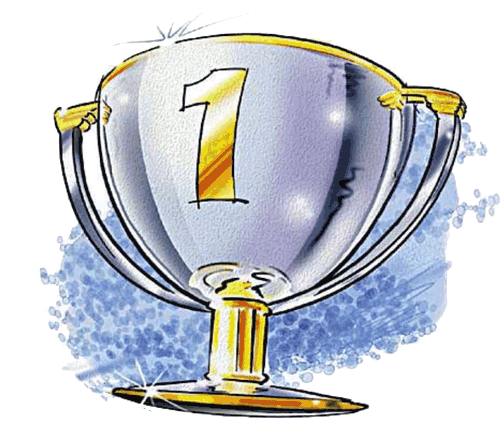 Vereinsmeister 2016: 	______________________Platz 2:			______________________Platz 3:			______________________ und ______________________Name12345SpieleSätzePlatz1 2345Name12345SpieleSätzePlatz1 2345Name12345SpieleSätzePlatz1 2345Name12345SpieleSätzePlatz1 2345NummerTeilnehmergezogenes Los1234567891011121314151617181920